财税[2014]101号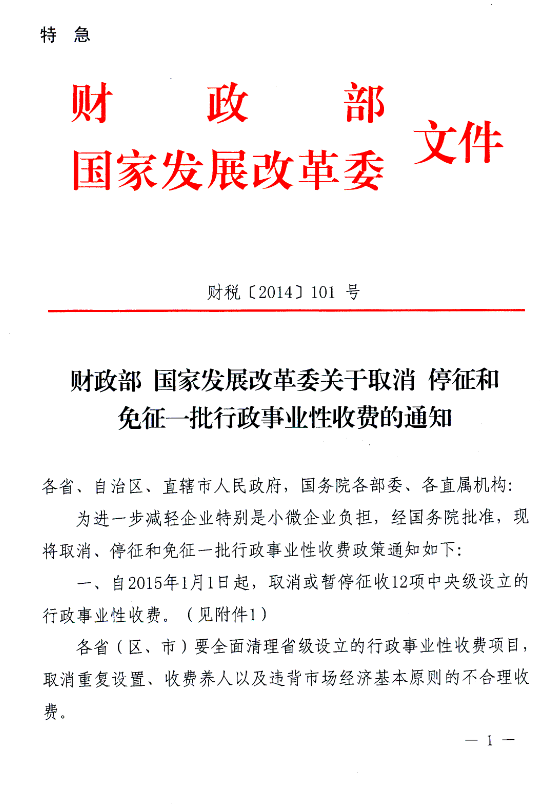 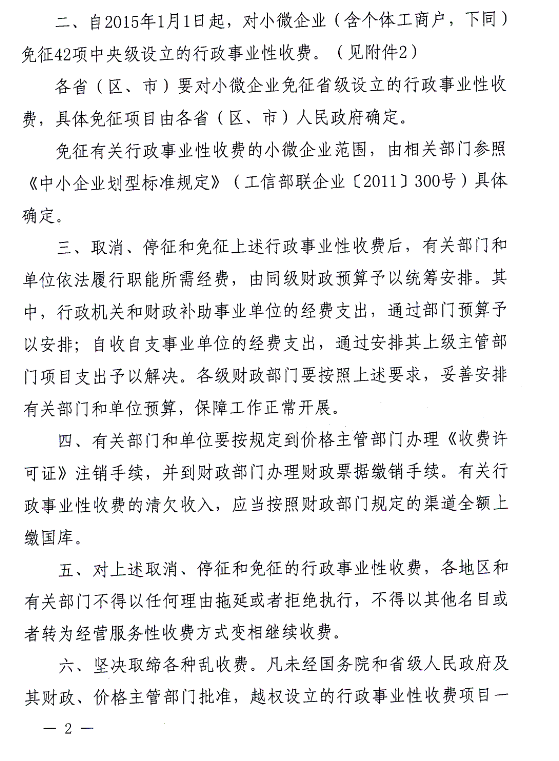 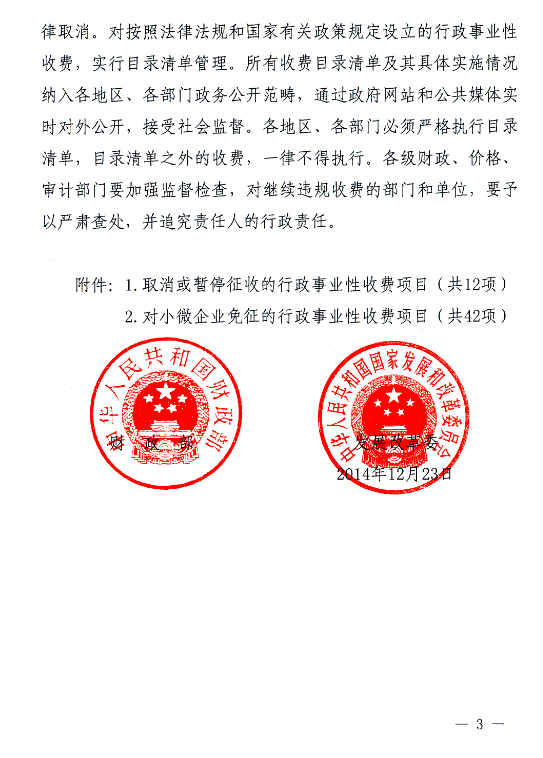 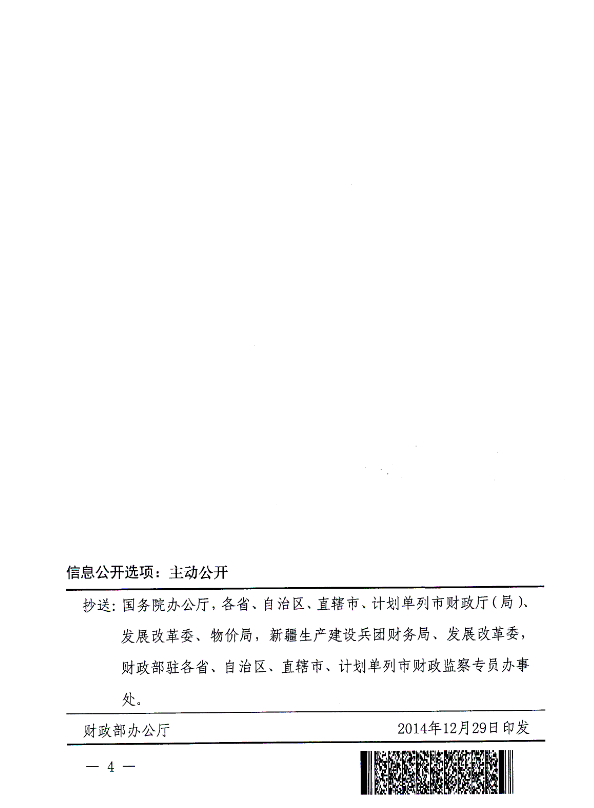 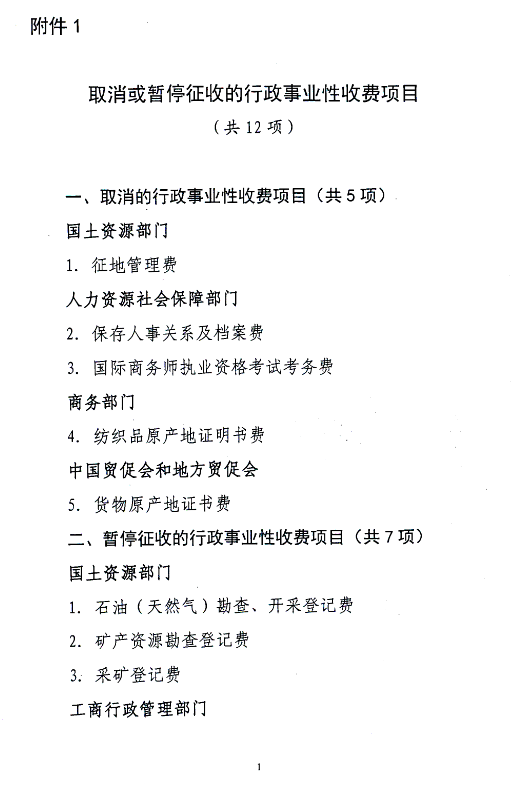 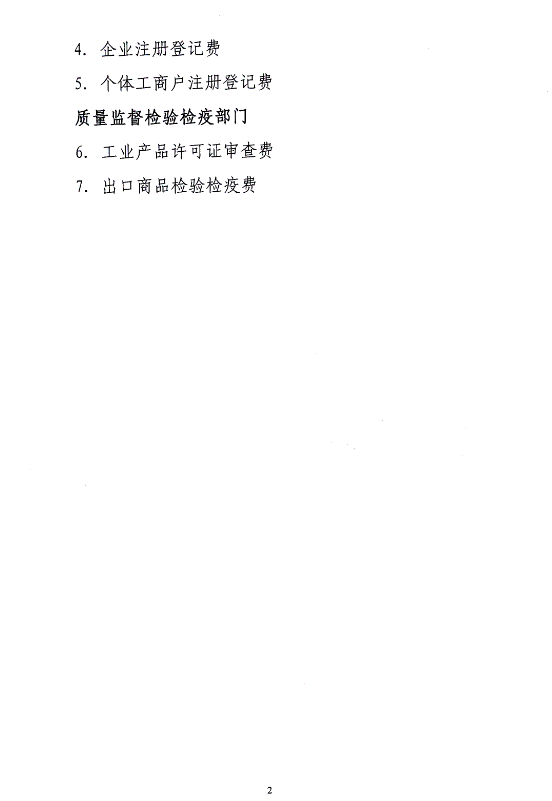 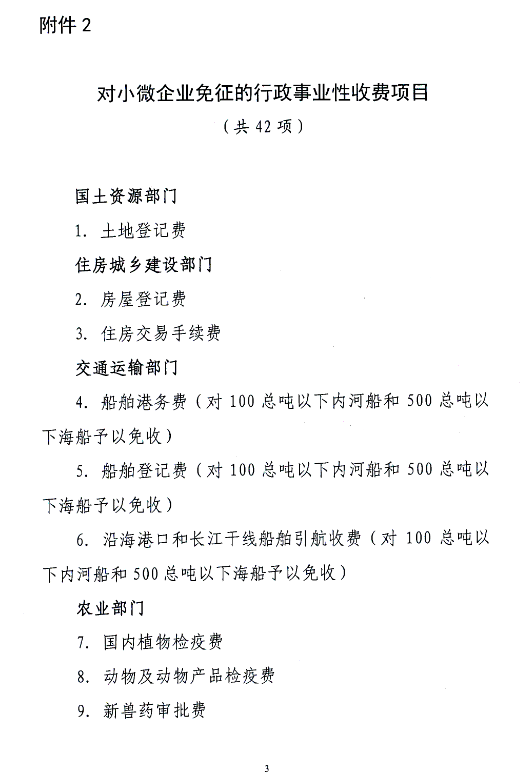 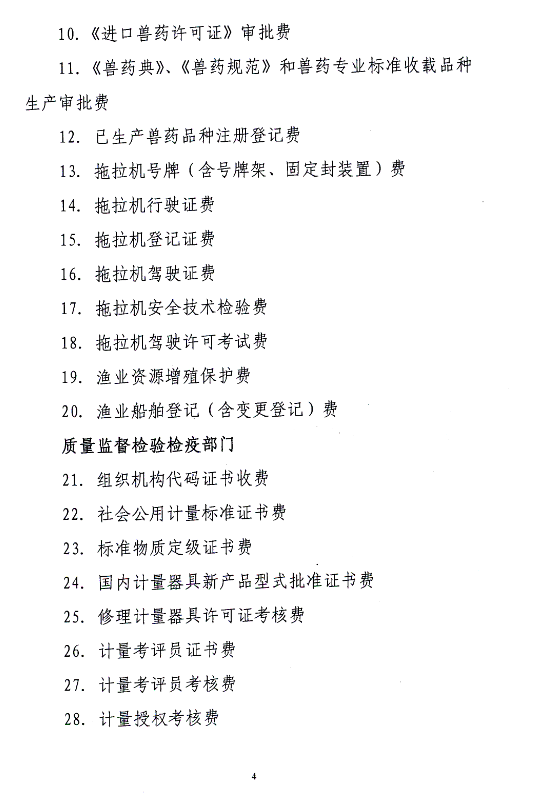 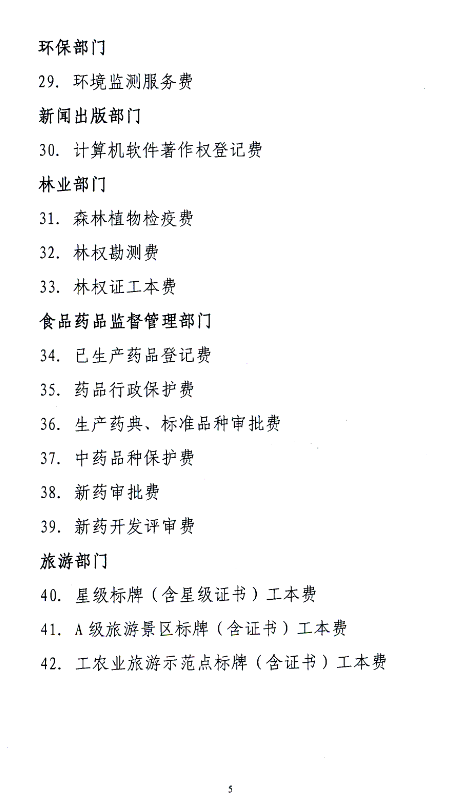 